Resoluciones #096 - #107Resoluciones #096 - #107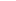 